NOKTA KIRTASİYE VE TEMİZLİK MALZEMELERİ GIDA SAN. VE TİC. LTD.ŞTİ. KAMERA KAYIT SİSTEMLERİ AYDINLATMA METNİNOKTA KIRTASİYE VE TEMİZLİK MALZEMELERİ GIDA SAN. VE TİC. LTD.ŞTİ. (“NOKTA KIRTASİYE”) “veri sorumlusu” sıfatıyla, 6698 Sayılı Kişisel Verilerin Korunması Kanunu’nun (“Kanun”) 10. maddesi gereğince, Özel Güvenlik Hizmetlerine Dair Kanun ve ilgili mevzuata uygun olarak, kamera kaydı kişisel verilerinizi elde etme, kaydetme, depolama, muhafaza etme, açıklama, aktarma, devralma, elde edilebilir hâle getirme, sınıflandırma ya da kullanılması engellenme vb. şekillerde özenle işleyerek korumaktayız. Bu konuda, özel hayatın gizliliği, temel hak ve özgürlüklerin korunmasına önem vermekteyiz. Bu bilinçle, veri sorumlusu sıfatıyla, gerekli bilgileri aşağıda sunmaktayız.İşlenecek Kişisel VerilerNOKTA KIRTASİYE içerisinde belli konumlarda bulunan sesli ve/veya görüntülü kamera kayıtları ile sizlerin kişisel verileri yasalar ve açık rızasına bağlı kaydedilmekte ve işlenmektedir. Kanunların gerekli kaldığı ve/veya ihtiyaç duyulduğu hallerde bu bilgilere yenileri ilave edilebilir ve/veya değişiklik yapılabilir.Kamera Kayıtlarının Elde Edilme YöntemleriKamera kaydı kişisel verilerinizi, NOKTA KIRTASİYE içerisinde belli konumlarda bulunan kameralar ile 7 gün 24 saat süre ile elde etmekteyiz.Kamera Kayıtlarının İşlenme AmacıKamere kayıtları kişisel verilerinizi:* NOKTA KIRTASİYE içi güvenliğin sağlanması, bina ve tesislerin yapılan girişlerin kontrol edilebilmesi,* Verimliliğinin arttırılması,* NOKTA KIRTASİYE ile iş ilişkisi içerisinde olan kişilerin hukuki, ticari, teknik güvenliğinin sağlanması,* İş ilişkisinin ispatlanması, iş sağlığı ve güvenliği esaslarının uygulanabilmesi, kanunlardan doğan yükümlülüklerin yerine getirilmesi, çalışma koşullarının belirlenmesi,Amaçlarıyla sınırlı işlemekteyiz. Güvenlik kameralarının izleme alanları, sayısı ve ne zaman izleme yapılacağı, bu amaçlara ulaşmak için uygulanmakta, kişinin mahremiyetini güvenlik amaçlarını aşan şekilde müdahale sonucu doğurabilecek alanlarda izlemeye tabi tutulmamaktadır.Kamera Kayıtlarının Aktarımı ve KorunmasıKişisel verilerinizi, yukarıda sayılan yasal düzenlemeler ve diğer mevzuat düzenlemeleri uyarınca ve yine yukarı- da açıklanan amaçlarla, idari ve teknik güvenlik önlemleri sağlanarak; Gerçek kişiler veya özel hukuk tüzel kişileri, hissedarlar, iş ortakları, tedarikçiler, yönetim kurulu üyeleri, özel sigorta şirketleri, denetçiler, danışmanlar, sözleşmeli hizmet aldığımız, iş birliği yaptığımız, yurt içi/yurt dışı kuruluşlar ve diğer üçüncü kişiler ile paylaşa- bilmekteyiz. Kişisel veriler hukuki uyuşmazlıkların giderilmesi veya ilgili mevzuatı gereği talep halinde adli makamlar veya ilgili kolluk kuvvetlerine aktarılmaktadır.Kanunun 5. maddesinde düzenlenen “veri sorumlusunun hukuki yükümlülüğünü yerine getirebilmesi için zorunlu olması” ve “ilgili kişinin temel hak ve özgürlüklerine zarar vermemek kaydıyla, veri sorumlusunun meşru menfaatleri için veri işlenmesinin zorunlu olması” hukuki sebebine dayanarak otomatik yolla işlenmektedir.Görüntülere yalnızca yetkili kişilerin bilgisayarlarından ulaşılabilmektedir. Verilerin korunması amacıyla gerekli tüm teknik önlemler alınmaktadır.Kamera Kayıtlarının Güvenliği ve Saklanma SüresiKanunu’nun 12. maddesine uygun olarak, kamera ile izleme faaliyeti sonucunda elde edilen kişisel verilerin güvenliğinin sağlanması için gerekli teknik ve idari tedbirler alınmaktadır. Kamera kayıtları 10 gün süre ile özenle korunmaktadır. Kişisel verileriniz, Kanunun 7. maddesinin 1. fıkrasına göre işlenmesini gerektiren amaç ortadan kalktığında ve/veya mevzuat uyarınca verilerinizi işlememiz için zorunlu kılındığımız zamanaşımı/saklama süreleri dolduğunda, silinecek, yok edilecek veya anonim hale getirilecektir.Kişisel Veri Sahibinin Talep Edebileceği HaklarKişisel veri sahibi olarak:* Kişisel veri işlenip işlenmediğini öğrenme,* Kişisel verileri işlenmişse buna ilişkin bilgi talep etme,* Kişisel verilerin işlenme amacını ve bunların amacına uygun kullanılıp kullanılmadığını öğrenme,* Yurt içinde veya yurt dışında kişisel verilerin aktarıldığı üçüncü kişileri bilme,* Kişisel verilerin eksik veya yanlış işlenmiş olması hâlinde bunların düzeltilmesini isteme,* Kanunda öngörülen şartlar çerçevesinde kişisel verilerin silinmesini veya yok edilmesini isteme,* Kişisel verilerle ilgili değişiklilerin, kişisel verilerin aktarıldığı üçüncü kişilere bildirilmesini isteme,* İşlenen verilerin münhasıran otomatik sistemler vasıtasıyla analiz edilmesi suretiyle kişinin kendisi aleyhine bir sonucun ortaya çıkmasına itiraz etme,* Kişisel verilerin kanuna aykırı olarak işlenmesi sebebiyle zarara uğraması hâlinde zararın giderilmesini talep etme,Haklarına sahiptir.Veri Sahibi Olarak Haklarınızın KullanmasıHaklarınızı kullanmaya yönelik başvuruları “https://noktakırtasiye.com/” adresinden ulaşılan Veri Sahibi Başvuru Formu’ nu doldurulup, Form’ da yapılan açıklamalara uygun şekilde NOKTA KIRTASİYE’ ye ileterek yapa- bilirsiniz.Talepler niteliğine göre, en kısa sürede ve en geç otuz gün içinde ücretsiz sonuçlandırılır; ancak işlerin ayrıca bir maliyet gerektirmesi halinde Kişisel Verileri Koruma Kurulu tarafından belirlenecek tarifeye göre ilgili taraftan ücret talep edilebilir.Kişisel verilerinizin işlenmesine ve korunmasına ilişkin detaylı bilgilere “https://noktakırtasiye.com/” adresinde yer alan NOKTA KIRTASİYE VE TEMİZLİK MALZEMELERİ GIDA SAN. VE TİC. LTD.ŞTİ.  Kişisel Verilerin Korunması ve İşlenmesi Politikasından ulaşabilirsiniz.Veri Sorumlusuna İlişkin BilgilerNOKTA KIRTASİYE hakkında bilgiler aşağıda belirtilmektedir.AÇIK RIZA BEYANIMYukarıda açıklanan tüm hususlarda tarafıma gerekli aydınlatmanın yapıldığını; bu metni, NOKTA KIRTASİYE Kişisel Verilerin Korunması ve İşlenmesi Politikasını ve Aydınlatma Beyanını okuduğumu ve anladığımı; NOKTA KIRTASİYE tarafından kamera kaydı kişisel verilerinin yukarıdaki şartlarda işlenmesine, aktarılmasına ve saklanmasına,Açık Rızam ile Kabul Ediyorum                  Kabul Etmiyorum        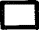 Veri SahibiAdı Soyadı: Tarih: ……/……. / ……..İmza: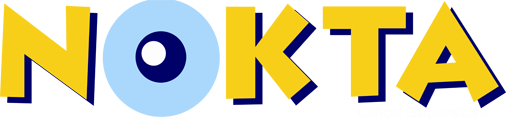 BİNAMIZ İÇERİSİNDE,GÜVENLİĞİNSAĞLANMASI AMACIYLA,7 GÜN 24 SAAT KAMERA SİSTEMLERİ İLEİZLEME YAPILMAKTA VE KAYIT ALTINAALINMAKTADIR.Detaylı Bilgi İçin“Https://noktakırtasiye.com/”UnvanıNOKTA KIRTASİYE VE TEMİZLİK MALZEMELERİ GIDA SAN. VE TİC. LTD.ŞTİ.Mersis NumarasıAdresiTelefonuFaxE-posta adresiKayıtlı e Posta (KEP)